Headquarters and Training Center
611 Granite Springs Rd.
Yorktown Heights, NY  10598
914-245-4024 or Toll-Free 800-942-0149 
Client Experience Team
clientexperience@guidingeyes.org
Applicant and Graduate Support: 888-987-2188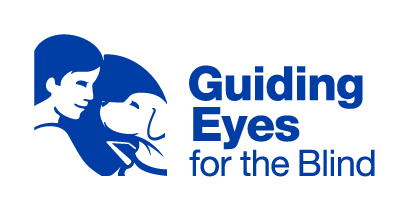 Guiding Eyes Graduate Resource List Below, please find a list of resources that are available to Guiding Eyes Graduates. Some may be accessed directly through the school and others apply to external services. Please do not hesitate to reach out for additional support.Client Experience TeamFor the Applicant and Graduate Support Line, please call: 888-987-2188. The following options are available:Option 1- AdmissionsOption 2- Advocacy or Access IssuesOption 3- Training and Guide Work Questions or Concerns Option 4- Other General Inquiries 
For questions, comments, or concerns, you can reach any member of the Client Experience Team by email at:  clientexperience@guidingeyes.org  Veterinary TeamTo reach the vet hospital, please call:(914) 243-2258Or email:gebvet@guidingeyes.org
For information on the Graduate Assistance Fund, to determine your remaining balance, or to send vet invoices, please email Kimberly Costello, Vet Hospital Administrative Assistant, at:vetadmin@guidingeyes.org 
Or call: 914-243-4344
Invoices can be emailed or faxed to (914) 245-7846.Graduate Community To connect with other graduates, or remain up-to-date on happenings within the community, please utilize any of the following:Contact the Guiding Eyes Graduate Council via their general mailbox with questions/concerns/comments at:gebgradcouncil@gmail.com Contact the Community Outreach and Graduate Support Manager, Melissa Carney, atmcarney@guidingeyes.org or (845) 519-8419To subscribe to the Guiding Eyes grads-only email list, go to:http://lists.screenreview.org/listinfo.cgi/geb-grads-screenreview.orgNear the bottom of the page, you will need to fill in the form with your name and preferred email address to completely subscribe yourself.  Or send a blank email with the subject line “subscribe” to geb-grads-subscribe@lists.screenreview.org and follow the instructions in your inbox.Facebook Groups: Guiding Eyes Graduate Community (graduates only)Guiding Eyes Puppy Raiser and Graduate Corner (raisers and graduates)External ResourcesFor quick access to information on the Americans with Disabilities Act (ADA), as well as additional protections for each of the 50 states and Canadian provinces, download the NAGDU app.For concerns related to the ingestion of a toxic substance by your guide dog, you may choose to call the ASPCA Animal Poison Control Center at:(888) 426-4435Expect a $75 charge to your credit/debit card when contacting them.  To reach TSA Cares and Passenger Support Specialists, you may call:(855) 787-2227For the ADA hotline, you may call:(800) 514-0301 or visit www.ada.govTo contact Ruffwear, the maker of GEB issued booties and Unifly harness, for additional equipment not issued by Guiding Eyes, you may call :(888) 783-3932Email: bark@ruffwear.comOr visit their website at:ruffwear.comHere, you will find winter coats, travel beds and accessories, dog bowls, and other helpful apparel and gadgets for you and your dog. Be sure to inquire about the Pro Purchase Program, where Guiding Eyes graduates receive a substantial discount on all products.Congratulations on receiving your new partner. May the two of you have many happy and healthy years together, full of memorable adventures. Best Regards, The Guiding Eyes for the Blind Client Experience Team and Graduate Council 03/2023